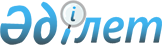 О внесении изменения в постановление акимата города Караганды от 14 января 2009 года N 02/01 "Об утверждении перечня предприятий, организаций, учреждений города Караганды, организующих общественные работы на 2009 год"
					
			Утративший силу
			
			
		
					Постановление акимата города Караганды Карагандинской области от 14 октября 2009 года N 51/06. Зарегистрировано Управлением юстиции города Караганды Карагандинской области 26 ноября 2009 года N 8-1-101. Утратило силу в связи с истечением срока, на которое было принято постановление (письмо заместителя акима города Караганды от 28 апреля 2011 года N 3-4/1329)      Сноска. Утратило силу в связи с истечением срока, на которое было принято постановление (письмо заместителя акима города Караганды от 28.04.2011 N 3-4/1329).

      В соответствии со статьей 31 Закона Республики Казахстан от 23 января 2001 года "О местном государственном управлении и самоуправлении в Республике Казахстан", статьей 20 Закона Республики Казахстан от 23 января 2001 года "О занятости населения", "Правилами организации и финансирования общественных работ", утвержденными постановлением Правительства Республики Казахстан от 19 июня 2001 года N 836 "О мерах по реализации Закона Республики Казахстан от 23 января 2001 года "О занятости населения" и решением внеочередной XXIV сессии IV созыва Карагандинского городского маслихата N 255 от 9 сентября 2009 года "О внесении изменений в решение XVI сессии Карагандинского городского маслихата от 24 декабря 2008 года N 171 "О бюджете города Караганды на 2009 год" (зарегистрировано в Реестре государственной регистрации нормативных правовых актов за N 8-1-99, опубликовано в газете "Взгляд на события" от 21 сентября 2009 года N 099 (563)), в связи с выделением дополнительных денежных средств, акимат города Караганды ПОСТАНОВЛЯЕТ:



      1. Внести в постановление акимата города Караганды от 14 января 2009 года N 02/01 "Об утверждении перечня предприятий, организаций, учреждений города Караганды, организующих общественные работы на 2009 год" (зарегистрировано в Реестре государственной регистрации нормативных правовых актов за N 8-1-87, опубликовано в газетах "Индустриальная Караганда" от 14 февраля 2009 года N 17 (20724) и "Орталық Қазақстан" от 14 февраля 2009 года N 22-23 (20608)), в которое внесены изменение и дополнения постановлениями акимата города Караганды: от 18 марта 2009 года N 12/02 "О внесении изменения и дополнений в постановление акимата города Караганды от 14 января 2009 года N 02/01 "Об утверждении перечня предприятий, организаций, учреждений города Караганды, организующих общественные работы на 2009 год" (зарегистрировано в Реестре государственной регистрации нормативных правовых актов за N 8-1-90, опубликовано в газетах "Индустриальная Караганда" от 28 марта 2009 года N 33 (20740) и "Орталық Қазақстан" от 28 марта 2009 года N 44-45 (20630)) и от 28 мая 2009 года N 24/04 "О внесении изменения в постановление акимата города Караганды от 14 января 2009 года N 02/01 "Об утверждении перечня предприятий, организаций, учреждений города Караганды, организующих общественные работы на 2009 год" (зарегистрировано в Реестре государственной регистрации нормативных правовых актов за N 8-1-94, опубликовано в газетах "Индустриальная Караганда" от 23 июня 2009 года N 71 (20778) и "Орталық Қазақстан" от 23 июня 2009 года N 93 (20677)) следующее изменение:



      приложение к указанному постановлению изложить в новой редакции согласно приложения к настоящему постановлению.



      2. Контроль за исполнением настоящего постановления возложить на заместителя акима города Караганды Искакова Жаната Маратовича.



      3. Настоящее постановление вводится в действие со дня его официального опубликования и распространяется на отношения, возникшие с 1 октября 2009 года.      Аким города                                И. Тогайбаев

Приложение к постановлению

акимата города Караганды

14 октября 2009 года N 51/06 

Перечень

предприятий, организаций, учреждений города Караганды, организующих общественные работы на 2009 год
					© 2012. РГП на ПХВ «Институт законодательства и правовой информации Республики Казахстан» Министерства юстиции Республики Казахстан
				N п/пНаименование организацийКоличество человекВиды работИсточник финансированияОбъем работ, в тенге1Коммунальное государственное предприятие "Городское коммунальное хозяйство"120Благоустройство и озеленение городаБюджет города Караганды65666192Коммунальное государственное казенное предприятие "Управление парками культуры и отдыха"115Благоустройство, озеленение, уборка территорииБюджет города Караганды63098203Коммунальное государственное предприятие "Горсвет"15Работа по содержанию линий освещенияБюджет города Караганды8082004Коммунальное государственное предприятие "Благоустройство"73Благоустройство городаБюджет города Караганды39332405Аппарат акима Октябрьского района150Санитарная очистка пустырей, уборка парков и скверов, обследование технического состояния жилых домов, инвентаризация лифтового хозяйства, обследование газораспределительных установокБюджет города Караганды82302006Аппарат акима района имени Казыбек би150Санитарная очистка пустырей, уборка парков и скверов, обследование технического состояния жилых домов, инвентаризация лифтового хозяйства, обследование газораспределительных установок и светового оформления районаБюджет города Караганды82302007Аппарат акима города Караганды55Обработка документов сдаваемых в архив, размножение и рассылка документовБюджет города Караганды30097968Налоговое управление по району имени Казыбек би города Караганды45Работа с населением, доставка уведомлений и квитанций по уплате налогов на имущество, транспортные средстваБюджет города Караганды24246009Налоговое управление по Октябрьскому району города Караганды45Работа с населением, доставка уведомлений и квитанций по уплате налогов на имущество, транспортные средстваБюджет города Караганды242460010Коммунальное государственное казенное предприятие "Шахтер"155Работа с подростками и молодежью в дворовых клубах по месту жительства, уборка прилегающих территорийБюджет города Караганды850454011Государственное учреждение "Отдел по делам обороны района имени Казыбек би города Караганды"35Работа с населением по призыву в ряды Вооруженных Сил, доставка повестокБюджет города Караганды188580012Государственное учреждение "Отдел по делам обороны Октябрьского района города Караганды"35Работа с населением по призыву в ряды Вооруженных Сил, доставка повестокБюджет города Караганды188580013Управление юстиции города Караганды35Работа по обработке документов в органах юстиции (центрах обслуживания населения)Бюджет города Караганды188580014Государственное учреждение "Отдел жилищно-коммунального хозяйства, пассажирского транспорта и автомобильных дорог города Караганды"21Обработка документов по заключению договоров перевозок пассажиров и багажа такси, по постановке в очередь на получение жильяБюджет города Караганды115222815Государственное учреждение "Отдел внутренней политики города Караганды"15Контент-анализ местных средств массовой информации, обновление базы данных молодежных организаций и национальных культурных центровБюджет города Караганды80820016Государственное учреждение "Отдел архитектуры и градостроительства города Караганды"15Ведение электронной базы, обработка документовБюджет города Караганды80820017Государственное учреждение "Отдел земельных отношений города Караганды"20Работа по подготовке реестров, уведомлений, обработка документов, сдаваемых в архивБюджет города Караганды107760018Департамент внутренних дел Карагандинской области144Осуществление работы в Центре оперативного управления в системе видеонаблюденияБюджет города Караганды775872019Управление внутренних дел города Караганды306Осуществление работы по обработке документов, доставка повесток и писем, размножение и рассылка документовБюджет города Караганды1648728020Государственное учреждение "Отдел занятости и социальных программ города Караганды"80Подворный обход с целью выявления граждан, имеющих право на социальные выплаты, уточнение социальной карты города, обработка документовБюджет города Караганды431040021Отделение социальной помощи на дому района имени Казыбек би20Подворный обход, уточнение социальной карты, составление актов обследования, выявление одинокопроживающих престарелых граждан по районуБюджет города Караганды107760022Отделение социальной помощи на дому Октябрьского района20Подворный обход, уточнение социальной карты, составление актов обследования, выявление одинокопроживающих престарелых граждан по районуБюджет города Караганды107760023Государственное учреждение "Отдел культуры и развития языков города Караганды"13Сверка адресной информации, имеющейся в базе данных "Адресный регистр" с реально существующейБюджет города Караганды70044024Государственное учреждение "Отдел финансов города Караганды"12Работа по инвентаризации объектов коммунальной собственности, обработка документов, сдаваемых в архив.Бюджет города Караганды65841625Управление координации занятости и социальных программ Карагандинской области18Обработка документов по реализации антикризисных мероприятий по недопущению роста безработицыБюджет города Караганды96984026Государственное учреждение "Отдел предпринимательства и сельского хозяйства города Караганды"32Обработка документов по выполнению антикризисной программы, работа с ветеринарными и сельхозперерабатывающими объектамиБюджет города Караганды172416027Карагандинский государственный зоологический парк10Благоустройство, уборка территорииБюджет города Караганды53880028Государственное учреждение "Отдел образования города Караганды"22Благоустройство, озеленениеБюджет города Караганды123353329Карагандинский областной филиал Республиканского государственного предприятия "Казахавтодор"42Содержание и озеленение автомобильных дорогБюджет города Караганды2305768ИТОГО181898788000